Välkommen till FIXARDAG I KOPPHAGEN lördagen den 2 oktoberKl. 10-14 (Drop-in)Ta med barnen och grannen och kom ner och umgås, grilla korv och känn dig stolt över att vara med och bidra till att vår kära festplats Kopphagen hålls i gång. Förhoppningsvis kan vi hålla julmarknad där i år! 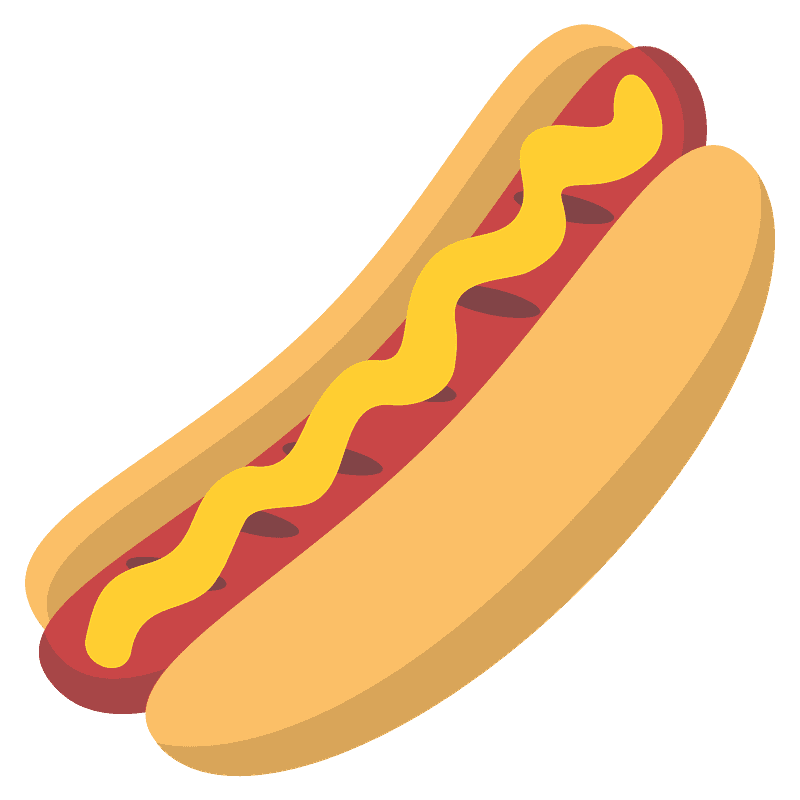 Främst är det slyröjning, skrapning av bodarna (inför målning) och allmän uppfixning som står på schemat. Det finns fina stigar som håller på att växa igen och utsikten mot sjön är snart dold av sly. 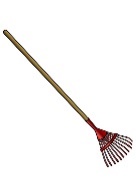 Det viktigaste är att ni kommer (i oömma kläder), men den som har möjlighet får gärna ta med handskar, grensax, sekatör, kratta, skyffeljärn, röjsåg och/eller (färg)skrapor! Anmäl er gärna i förväg till info@lannabyalag.se så att vi kan beräkna korvmängder. Du är väl medlem i Länna byalag? Om inte så är det enkelt att bli det! Medlemsavgiften 
50 kr/person eller 100 kr/familj betalas till bankgiro 5408-1120. Ange namn. Betalar du för en familj så skriv ett mail till info@lannabyalag.se och ange namn på samtliga familjemedlemmar.Vi ses!-------------------------------------Missade du chansen ATT FÅ DITT NAMN INGRAVERAT vid golvinsamlingen 2019?Misströsta inte! Nu drar vi igång en ny INSAMLING TILL EL-ARBETENA!Den nödvändiga upprustningen av elinstallationerna i Kopphagen måste göras, men några av de ideella krafter som vi hade hoppats få hjälp av har backat ur. Vi gör nu en kraftsamling för att samla in pengar för den hjälp som vi behöver. Målet är 100 000 kr, men vi drar igång arbetet så snart vi nått 50 000 kr. Vi har lyckats förr! 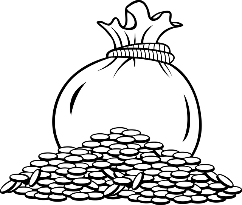 Parallellt med att söka bidrag från kommun och landsbygdsprogram gör vi som med golvinsamlingen och vänder oss till er Lännabor. Bidrag tas tacksamt emot och kan Swishas till 123 278 71 90 eller sättas in på bankgiro 5408-1120. Skriv “Bidrag till elen”. Varenda krona är värdefull, men de som bidrar med mer än 500 kr kommer att få sitt namn ingraverat på en stilig plakett på väggen i dansbanan. OBS! Maila då till info@lannabyalag.se och meddela när och hur ni satt in pengarna och vilket namn ni vill ha ingraverat. Styrelsen för Länna Byalag Malin, Susanne, Magnus, Anna Maria, Tom, Johan och Fredrik 